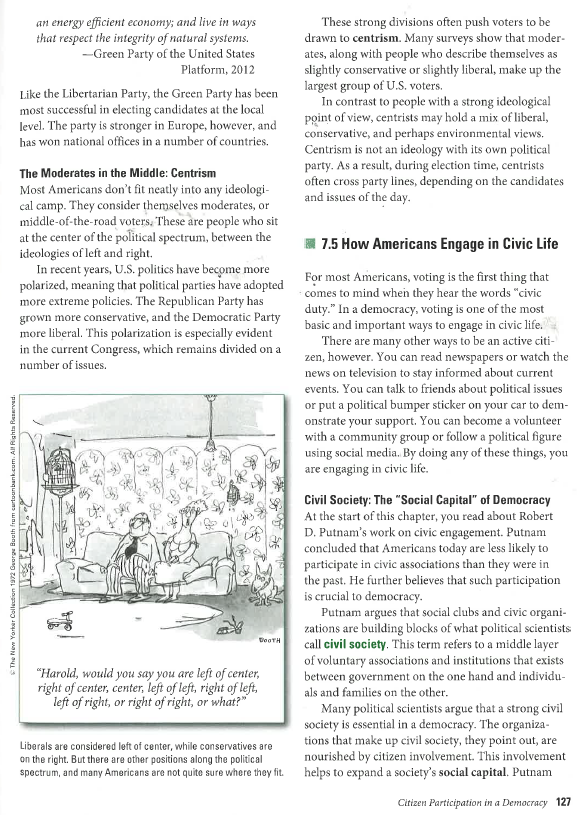 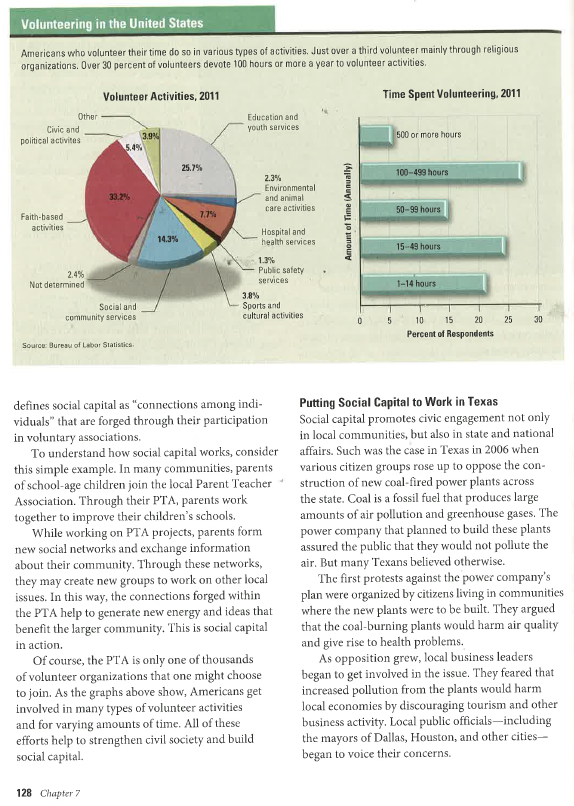 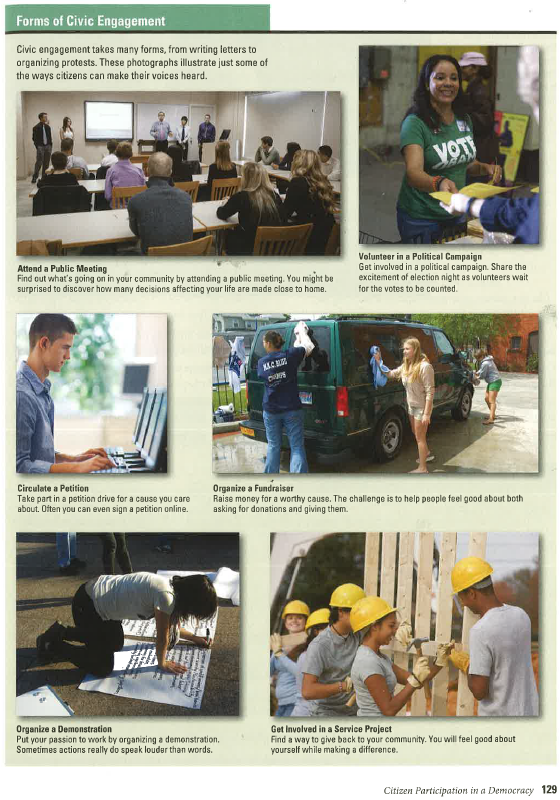 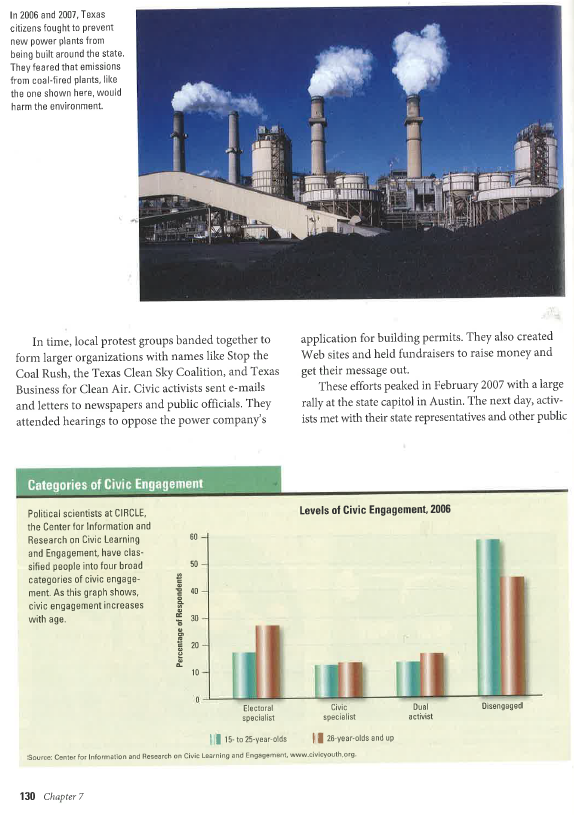 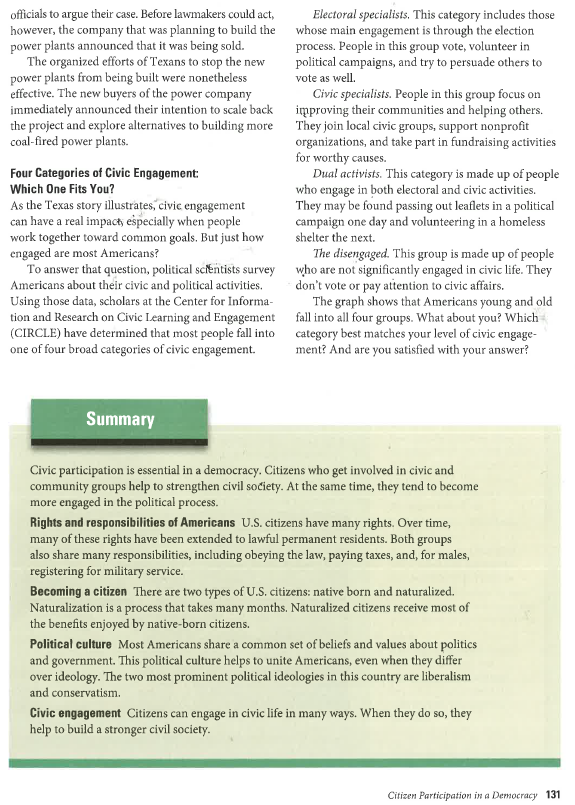 Directions: Answer each of the question in complete sentences and complete thoughts. What is a civil society?Explain social capital.Explain how a civil society and social capital work together. Define each of the four categories of civic engagement. Argue which of the four categories of civic engagement is the most important. 